 GMkcm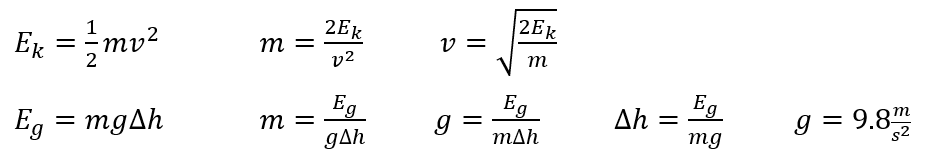 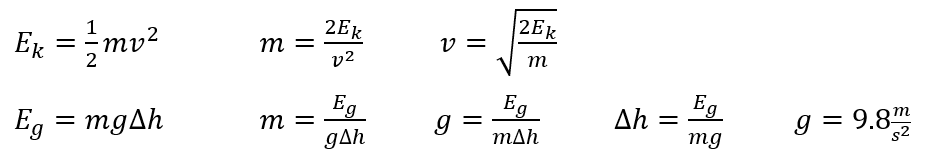 µn